Skriva fyrisøgnina avStava orðini fyri onkrumMinst til - aftanFyrisøgn.Í kvøld fóru vit inn í dalin at fiska síl. Tá lítli Símun fekk eitt síl, var frøin stór. Tá vit komu aftur, hildu menninir, at hann var ein ordans knassi, og eg ivist ikki í, at um nøkur ár fer hann at vera raskur at fiska. Inni í Dali sóu vit fimm ross. Vit vildu lokka hin gráa hestin til okkara, men ikki bar til. Tá vit fóru at reka hann, rann hann undan og slapp í einari brattari brekku. Hákun rann aftaná, men tá datt hann, og hann fór inn undir fossin. Men ikki fekk hann mein. Gott var, at áin var ikki djúpari enn so, at hann slapp upp aftur.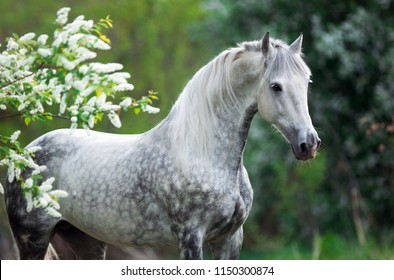 